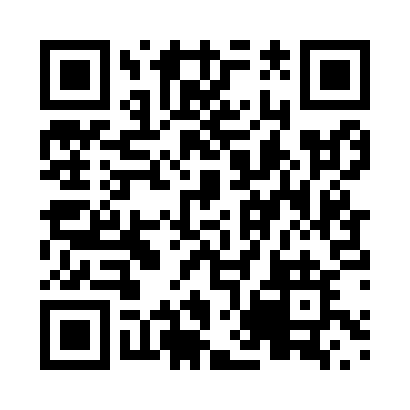 Prayer times for St. Luke, Saskatchewan, CanadaMon 1 Jul 2024 - Wed 31 Jul 2024High Latitude Method: Angle Based RulePrayer Calculation Method: Islamic Society of North AmericaAsar Calculation Method: HanafiPrayer times provided by https://www.salahtimes.comDateDayFajrSunriseDhuhrAsrMaghribIsha1Mon2:484:4212:536:279:0310:582Tue2:484:4312:536:269:0310:583Wed2:484:4412:536:269:0310:584Thu2:494:4512:546:269:0210:585Fri2:494:4512:546:269:0210:586Sat2:504:4612:546:269:0110:577Sun2:504:4712:546:269:0110:578Mon2:514:4812:546:259:0010:579Tue2:524:4912:546:258:5910:5710Wed2:524:5012:546:258:5810:5611Thu2:534:5112:556:248:5810:5612Fri2:534:5212:556:248:5710:5613Sat2:544:5312:556:238:5610:5514Sun2:544:5412:556:238:5510:5515Mon2:554:5512:556:238:5410:5416Tue2:564:5712:556:228:5310:5417Wed2:564:5812:556:228:5210:5318Thu2:574:5912:556:218:5110:5319Fri2:585:0012:556:208:5010:5220Sat2:585:0112:556:208:4910:5221Sun2:595:0312:556:198:4710:5122Mon3:005:0412:556:188:4610:5123Tue3:005:0512:556:188:4510:5024Wed3:015:0712:556:178:4410:4925Thu3:025:0812:556:168:4210:4926Fri3:025:0912:556:158:4110:4827Sat3:045:1112:556:148:4010:4628Sun3:065:1212:556:148:3810:4329Mon3:095:1412:556:138:3710:4030Tue3:125:1512:556:128:3510:3831Wed3:145:1612:556:118:3410:35